Ход урокаХод урокаХод урокаХод урокаХод урокаПланируемые срокиПланируемые действия Планируемые действия Планируемые действия РесурсыНачало урока2 мин2 мин4 минОрганизационный моментПсихологический настрой  Приветствие учителем обучающихся;   Создание коллаборативной среды -                        стратегия  «Круг радости» - Ребята, мы сегодня с вами отправимся  в очередное путешествие в прошлое нашего государства, давайте подарим друг другу улыбку и пожелаем удачи.   1.Приветствие учеников учителя. 2. Ученики становятся в круг, улыбаются, желают друг другу добрые пожелания.   2. Актуализация полученных знаний.
Задание 1. Метод «Верно - неверно»Учитель предлагает учащимся различные утверждения по пройденной теме, учащиеся должны ответить, верны эти утверждения или нет. 1.Сигналом к широкому освободительному движению послужила весть о разгроме отряда подполковника Рукина  (В).2. Восстание на Мангышлаке началось в 1867г. (Н)3.Выступления восставших охватили весь Западный и часть Северного Казахстана (В)4. Причины возмущения казахских шаруа в Уральской области заключалось не в реформах, а в способе управления  регионом через султанов (В).5. Предводители восстания, принадлежавшие к высшей аристократии придерживались одинаковой позиции (Н).6. Восставшие атаковали Александровский форт и Николаевскую станицу (В).7. В декабре 1870 года предводители восстаний и около 3 тыс. семей  перешли на сторону Кокандского ханства (Н).8. Восстание казахов против царской колониальной политики потерпели поражение (В).Дескрипторы:За каждый правильный ответ- 1 баллФО: сигнальные карточки3. Введение в тему урока ПСМ- прием «Кинометафора»  (просмотр видеоролика «Переселенческая политика царизма»).                                                                Постановка целей урока обучающимися.Организационный моментПсихологический настрой  Приветствие учителем обучающихся;   Создание коллаборативной среды -                        стратегия  «Круг радости» - Ребята, мы сегодня с вами отправимся  в очередное путешествие в прошлое нашего государства, давайте подарим друг другу улыбку и пожелаем удачи.   1.Приветствие учеников учителя. 2. Ученики становятся в круг, улыбаются, желают друг другу добрые пожелания.   2. Актуализация полученных знаний.
Задание 1. Метод «Верно - неверно»Учитель предлагает учащимся различные утверждения по пройденной теме, учащиеся должны ответить, верны эти утверждения или нет. 1.Сигналом к широкому освободительному движению послужила весть о разгроме отряда подполковника Рукина  (В).2. Восстание на Мангышлаке началось в 1867г. (Н)3.Выступления восставших охватили весь Западный и часть Северного Казахстана (В)4. Причины возмущения казахских шаруа в Уральской области заключалось не в реформах, а в способе управления  регионом через султанов (В).5. Предводители восстания, принадлежавшие к высшей аристократии придерживались одинаковой позиции (Н).6. Восставшие атаковали Александровский форт и Николаевскую станицу (В).7. В декабре 1870 года предводители восстаний и около 3 тыс. семей  перешли на сторону Кокандского ханства (Н).8. Восстание казахов против царской колониальной политики потерпели поражение (В).Дескрипторы:За каждый правильный ответ- 1 баллФО: сигнальные карточки3. Введение в тему урока ПСМ- прием «Кинометафора»  (просмотр видеоролика «Переселенческая политика царизма»).                                                                Постановка целей урока обучающимися.Организационный моментПсихологический настрой  Приветствие учителем обучающихся;   Создание коллаборативной среды -                        стратегия  «Круг радости» - Ребята, мы сегодня с вами отправимся  в очередное путешествие в прошлое нашего государства, давайте подарим друг другу улыбку и пожелаем удачи.   1.Приветствие учеников учителя. 2. Ученики становятся в круг, улыбаются, желают друг другу добрые пожелания.   2. Актуализация полученных знаний.
Задание 1. Метод «Верно - неверно»Учитель предлагает учащимся различные утверждения по пройденной теме, учащиеся должны ответить, верны эти утверждения или нет. 1.Сигналом к широкому освободительному движению послужила весть о разгроме отряда подполковника Рукина  (В).2. Восстание на Мангышлаке началось в 1867г. (Н)3.Выступления восставших охватили весь Западный и часть Северного Казахстана (В)4. Причины возмущения казахских шаруа в Уральской области заключалось не в реформах, а в способе управления  регионом через султанов (В).5. Предводители восстания, принадлежавшие к высшей аристократии придерживались одинаковой позиции (Н).6. Восставшие атаковали Александровский форт и Николаевскую станицу (В).7. В декабре 1870 года предводители восстаний и около 3 тыс. семей  перешли на сторону Кокандского ханства (Н).8. Восстание казахов против царской колониальной политики потерпели поражение (В).Дескрипторы:За каждый правильный ответ- 1 баллФО: сигнальные карточки3. Введение в тему урока ПСМ- прием «Кинометафора»  (просмотр видеоролика «Переселенческая политика царизма»).                                                                Постановка целей урока обучающимися.аудиозапись «Дорогою добра»Сигнальные карточки:     зеленые - верно, красные - неверно Видеоролик  ЦОР № 228Youtube.comСередина урока25 мин.1-2 минДеление на группы: в начале урока каждый учащийся получает карточку с видами хозяйственной  деятельности. После определения целей урока учитель предлагает объединиться в группы по принципу «скотоводство», «земледелие», «бортничество», «промысел».4. Изучение нового материала                                             Задание 1.  Прием «Джигсо» с оформлением постера, который вместе с учеником путешествует из группы в группу1 группа.  Ознакомиться с ресурсом и составить постер: «причины переселения крестьян на территорию Казахстана».2 группа. Проанализировать  ресурс и составить постер:   указы, положения царского правительства относительно вопроса о переселении на территорию Казахстана крестьян.3 группа. Изучить ресурс  и выявить изменения, произошедшие в казахском обществе в результате переселенческой политики, оформить постер.4 группа. Проанализировав ресурс, охарактеризовать последствия переселенческой политики и составить постер:  «+» и «-» переселенческой политики царизма.Выступление спикеров групп (не более 3 минут) с аргументированным ответом на вопрос.Дескрипторы:-называют не менее 3 –х причин переселения крестьян на территорию Казахстана;-называют не менее 3-х документов царского правительства относительно вопроса переселения крестьян;- называют не менее 5-ти изменений, произошедших в казахском обществе в результате переселенческой политики;- выделяют положительные и отрицательные последствия переселенческой политики.ФО: «Уточняющие вопросы» (вопросы, задаются в процессе работы групп учащимся с низкой мотивацией: какую работу выполняет учащийся в данный момент, что он должен сделать?);    Взаимооценивание.                                                                     Физминутка: «Телеграф»                                                       Задание 2.                                                                 Работа с историческим источником с использованием приема «Трибуна»                Изучить и проанализировать документы «Из истории образования старожильческих переселенческих хозяйств в Семиречье» и «Культурные связи русских крестьян – переселенцев с казахами Акмолинской области в конце XIX - начале XX вв» выявить виды хозяйственной деятельности переселенцев в связи с этнической принадлежностью и привести конкретные аргументы.Дескриптор: - изучает исторический источник;- анализирует исторический источник;- выявляет и сравнивает  новые виды хозяйственной деятельности.-аргументирует ответ. ФО:  «Вопросы, требующие многовариантных ответов»:- Какие вопросы остались для вас непонятными?- Каковы были цели урока? Достигнуты ли эти цели нами? - С каким словом у вас ассоциируется тема сегодняшнего урока? (для учащихся с низкой учебной мотивацией).Деление на группы: в начале урока каждый учащийся получает карточку с видами хозяйственной  деятельности. После определения целей урока учитель предлагает объединиться в группы по принципу «скотоводство», «земледелие», «бортничество», «промысел».4. Изучение нового материала                                             Задание 1.  Прием «Джигсо» с оформлением постера, который вместе с учеником путешествует из группы в группу1 группа.  Ознакомиться с ресурсом и составить постер: «причины переселения крестьян на территорию Казахстана».2 группа. Проанализировать  ресурс и составить постер:   указы, положения царского правительства относительно вопроса о переселении на территорию Казахстана крестьян.3 группа. Изучить ресурс  и выявить изменения, произошедшие в казахском обществе в результате переселенческой политики, оформить постер.4 группа. Проанализировав ресурс, охарактеризовать последствия переселенческой политики и составить постер:  «+» и «-» переселенческой политики царизма.Выступление спикеров групп (не более 3 минут) с аргументированным ответом на вопрос.Дескрипторы:-называют не менее 3 –х причин переселения крестьян на территорию Казахстана;-называют не менее 3-х документов царского правительства относительно вопроса переселения крестьян;- называют не менее 5-ти изменений, произошедших в казахском обществе в результате переселенческой политики;- выделяют положительные и отрицательные последствия переселенческой политики.ФО: «Уточняющие вопросы» (вопросы, задаются в процессе работы групп учащимся с низкой мотивацией: какую работу выполняет учащийся в данный момент, что он должен сделать?);    Взаимооценивание.                                                                     Физминутка: «Телеграф»                                                       Задание 2.                                                                 Работа с историческим источником с использованием приема «Трибуна»                Изучить и проанализировать документы «Из истории образования старожильческих переселенческих хозяйств в Семиречье» и «Культурные связи русских крестьян – переселенцев с казахами Акмолинской области в конце XIX - начале XX вв» выявить виды хозяйственной деятельности переселенцев в связи с этнической принадлежностью и привести конкретные аргументы.Дескриптор: - изучает исторический источник;- анализирует исторический источник;- выявляет и сравнивает  новые виды хозяйственной деятельности.-аргументирует ответ. ФО:  «Вопросы, требующие многовариантных ответов»:- Какие вопросы остались для вас непонятными?- Каковы были цели урока? Достигнуты ли эти цели нами? - С каким словом у вас ассоциируется тема сегодняшнего урока? (для учащихся с низкой учебной мотивацией).Деление на группы: в начале урока каждый учащийся получает карточку с видами хозяйственной  деятельности. После определения целей урока учитель предлагает объединиться в группы по принципу «скотоводство», «земледелие», «бортничество», «промысел».4. Изучение нового материала                                             Задание 1.  Прием «Джигсо» с оформлением постера, который вместе с учеником путешествует из группы в группу1 группа.  Ознакомиться с ресурсом и составить постер: «причины переселения крестьян на территорию Казахстана».2 группа. Проанализировать  ресурс и составить постер:   указы, положения царского правительства относительно вопроса о переселении на территорию Казахстана крестьян.3 группа. Изучить ресурс  и выявить изменения, произошедшие в казахском обществе в результате переселенческой политики, оформить постер.4 группа. Проанализировав ресурс, охарактеризовать последствия переселенческой политики и составить постер:  «+» и «-» переселенческой политики царизма.Выступление спикеров групп (не более 3 минут) с аргументированным ответом на вопрос.Дескрипторы:-называют не менее 3 –х причин переселения крестьян на территорию Казахстана;-называют не менее 3-х документов царского правительства относительно вопроса переселения крестьян;- называют не менее 5-ти изменений, произошедших в казахском обществе в результате переселенческой политики;- выделяют положительные и отрицательные последствия переселенческой политики.ФО: «Уточняющие вопросы» (вопросы, задаются в процессе работы групп учащимся с низкой мотивацией: какую работу выполняет учащийся в данный момент, что он должен сделать?);    Взаимооценивание.                                                                     Физминутка: «Телеграф»                                                       Задание 2.                                                                 Работа с историческим источником с использованием приема «Трибуна»                Изучить и проанализировать документы «Из истории образования старожильческих переселенческих хозяйств в Семиречье» и «Культурные связи русских крестьян – переселенцев с казахами Акмолинской области в конце XIX - начале XX вв» выявить виды хозяйственной деятельности переселенцев в связи с этнической принадлежностью и привести конкретные аргументы.Дескриптор: - изучает исторический источник;- анализирует исторический источник;- выявляет и сравнивает  новые виды хозяйственной деятельности.-аргументирует ответ. ФО:  «Вопросы, требующие многовариантных ответов»:- Какие вопросы остались для вас непонятными?- Каковы были цели урока? Достигнуты ли эти цели нами? - С каким словом у вас ассоциируется тема сегодняшнего урока? (для учащихся с низкой учебной мотивацией).Учебник 7 класс, ресурсыИнтернет-ресурсыArticlekz.comhttps://articlekz.com/article/9456Конец урока5 мин Рефлексия. Прием «Яблоня». Красное яблоко – Все получалось, могу помочь другим;Зеленое яблоко – Не все сразу получалось, но выполнил задание правильно. Допускал 1-2 ошибки.Цветок яблони – Я допускаю ошибки, мне еще нужна помощь.Лист яблони – Я считаю, что было очень трудно на уроке.Самооценивание.Домашнее задание: составить 3 тонких и 5 толстых вопросов; написать мини-эссе - описание  на тему: «Казахский аул в XIX веке»Дескриптор: - использует ключевые слова- количество слов -50. Рефлексия. Прием «Яблоня». Красное яблоко – Все получалось, могу помочь другим;Зеленое яблоко – Не все сразу получалось, но выполнил задание правильно. Допускал 1-2 ошибки.Цветок яблони – Я допускаю ошибки, мне еще нужна помощь.Лист яблони – Я считаю, что было очень трудно на уроке.Самооценивание.Домашнее задание: составить 3 тонких и 5 толстых вопросов; написать мини-эссе - описание  на тему: «Казахский аул в XIX веке»Дескриптор: - использует ключевые слова- количество слов -50. Рефлексия. Прием «Яблоня». Красное яблоко – Все получалось, могу помочь другим;Зеленое яблоко – Не все сразу получалось, но выполнил задание правильно. Допускал 1-2 ошибки.Цветок яблони – Я допускаю ошибки, мне еще нужна помощь.Лист яблони – Я считаю, что было очень трудно на уроке.Самооценивание.Домашнее задание: составить 3 тонких и 5 толстых вопросов; написать мини-эссе - описание  на тему: «Казахский аул в XIX веке»Дескриптор: - использует ключевые слова- количество слов -50. 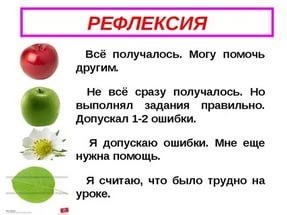 Дифференциация.Как вы планируете поддерживать учащихся? Как вы планируете стимулировать способных учащихся?Дифференциация.Как вы планируете поддерживать учащихся? Как вы планируете стимулировать способных учащихся?Оценивание.Как вы планируете увидеть приобретенные знания учащихся?Охрана здоровья и соблюдение техники безопасностиОхрана здоровья и соблюдение техники безопасности Дифференциация на уроке «Какие изменения произошли в казахском обществе в результате  переселенческой  политики»  реализуется на следующих этапах: при постановке целей урока,                               актуализация знаний: метод «Верно-Неверно», способствует активизации мыслительной деятельности.-  Изучение нового материала – дифференциация через задания, ориентированных  на результат  - дифференциация через результаты (деятельностная);- работа в группах предполагает помощь учащихся с высокими академическими способностями одноклассникам со слабыми способностями;- в конце урока в домашнем задании предложено составить «толстые» и «тонкие вопросы» и творческое задание - эссе; Дифференциация на уроке «Какие изменения произошли в казахском обществе в результате  переселенческой  политики»  реализуется на следующих этапах: при постановке целей урока,                               актуализация знаний: метод «Верно-Неверно», способствует активизации мыслительной деятельности.-  Изучение нового материала – дифференциация через задания, ориентированных  на результат  - дифференциация через результаты (деятельностная);- работа в группах предполагает помощь учащихся с высокими академическими способностями одноклассникам со слабыми способностями;- в конце урока в домашнем задании предложено составить «толстые» и «тонкие вопросы» и творческое задание - эссе; Оценивание на уроке   осуществляется через следующие приемы:- формативное оценивание на каждом этапе урока через: сигнальные карточки,  уточняющие вопросы,-вопросы, требующие многовариантных ответов»: Охрана здоровья и соблюдение техники безопасности на уроке    осуществляется в соответствии с нормами САНПИНа, предъявляемыми  к процессу обучения в среднем звене. Продолжительность урока составляет 40 минут.  - физминутка в середине урока «Телеграф» Охрана здоровья и соблюдение техники безопасности на уроке    осуществляется в соответствии с нормами САНПИНа, предъявляемыми  к процессу обучения в среднем звене. Продолжительность урока составляет 40 минут.  - физминутка в середине урока «Телеграф»